ΔεξιότητεςΕμπειρία2016 – 2017Βοηθός μάγειρα / Εστιατόριο «Το εύγευστον», ΧαλκίδαΠροετοιμασία σαλατών και βραστών, επίσης ψήσιμο σε πλατώ παρουσία πελατών. Διαχείριση ξυλόφουρνου και ετοιμασία-ψήσιμο πίτσας.2012 – 2015Ψήστης / Ψητοπωλείο «Λούκουλος», ΠειραιάςΨήσιμο σε κάρβουνα, πλατώ όλων των ειδών κρεατικά και λαχανικά. Εκπαίδευση2015Πιστοποιητικό Certified Commis Chef (CCCh) της ACTA – Α.Π.Θ./  Culinary Seminars Center, ΑθήναΠαρακολούθηση ταχύρρυθμου σεμιναρίου για απόκτηση ειδικότητας βοηθού μάγειρα.2002Απολυτήριο Γυμνασίου / 46ο Γυμνάσιο, ΠειραιάςΔραστηριότητεςΜου αρέσει κάθε λογής χειρωνακτική εργασία  και ασχολούμαι με επιτυχία με ελαιοχρωματισμούς, τοποθετήσεις ψευδοροφών / χωρισμάτων γυψοσανίδας, αλλά και τις ελιές στο χωριό!Μάρκος
Γεωργίου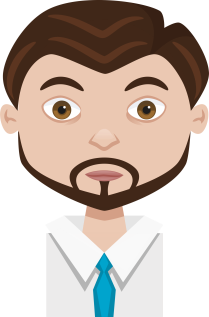 Κύπρου 0, Πειραιάς6900 0000000000@yahoo.grΓνώση διαχείρισης  χρόνουΆριστη συνεργασία με συναδέλφουςΤελειομανής και λάτρης της καθαριότητας στον πάγκο εργασίαςΕυγένειαΣεβασμός & διαχείριση πελατώνΤαυτόχρονα «διασκεδαστής» των πελατών, μαγειρεύοντας ενώπιόν τους.